                                                       Проект 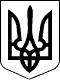 УКРАЇНАЧЕЧЕЛЬНИЦЬКА РАЙОННА РАДАВІННИЦЬКОЇ ОБЛАСТІРІШЕННЯ № ___ травня  2018 року                                                              19 сесія 7 скликанняПро затвердження розпоряджень голови Чечельницької районної ради Відповідно до пункту 20 частини 1, частини 2 статті 43 Закону України «Про місцеве самоврядування в Україні», враховуючи висновок постійної комісії районної ради з питань бюджету та комунальної власності, районна рада ВИРІШИЛА:1. Затвердити розпорядження голови Чечельницької районної ради:від 19 лютого 2018 року № 11 «Про затвердження зведеного кошторисного розрахунку вартості капітального ремонту адмінприміщення Чечельницької районної ради» (додається); від 01 березня 2018 року № 15 «Про надання матеріальної допомоги» (додається);від 06 березня 2018 року № 16 «Про організацію виконання завдань з оповіщення військовозобов’язаних» (додається). 2. Контроль за виконанням цього рішення покласти на постійну комісію районної ради з питань бюджету та комунальної власності (Савчук В.В.).Голова районної ради                                                        С.В. П’яніщукСавчук В.В.Катрага Л.П.Кривіцька І.О.Лисенко Г.М. Крук Н.А.